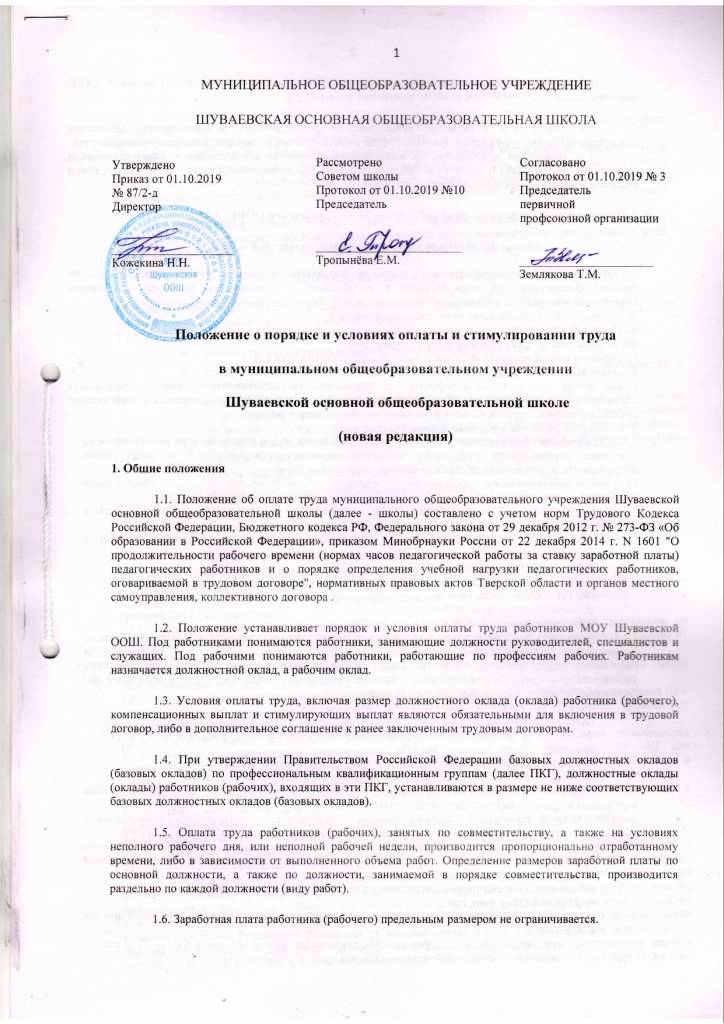 МУНИЦИПАЛЬНОЕ ОБЩЕОБРАЗОВАТЕЛЬНОЕ УЧРЕЖДЕНИЕШУВАЕВСКАЯ ОСНОВНАЯ ОБЩЕОБРАЗОВАТЕЛЬНАЯ ШКОЛАУтвержденоПриказ от 01.10.2019               № 87/2-д Директор                                                ____________________                                 Кожекина Н.Н.                                          Рассмотрено Советом школы Протокол от 01.10.2019 №10 Председатель ________________________Тропынёва Е.М.СогласованоПротокол от 01.10.2019 № 3Председательпервичной профсоюзной организации______________________Землякова Т.М.Положение о порядке и условиях оплаты и стимулировании труда в муниципальном общеобразовательном учреждении Шуваевской основной общеобразовательной школе(новая редакция)1. Общие положения1.1. Положение об оплате труда муниципального общеобразовательного учреждения Шуваевской основной общеобразовательной школы (далее - школы) составлено с учетом норм Трудового Кодекса Российской Федерации, Бюджетного кодекса РФ, Федерального закона от 29 декабря 2012 г. № 273-ФЗ «Об образовании в Российской Федерации», приказом Минобрнауки России от 22 декабря 2014 г. N 1601 "О продолжительности рабочего времени (нормах часов педагогической работы за ставку заработной платы) педагогических работников и о порядке определения учебной нагрузки педагогических работников, оговариваемой в трудовом договоре", нормативных правовых актов Тверской области и органов местного самоуправления, коллективного договора .1.2. Положение устанавливает порядок и условия оплаты труда работников МОУ Шуваевской ООШ. Под работниками понимаются работники, занимающие должности руководителей, специалистов и служащих. Под рабочими понимаются работники, работающие по профессиям рабочих. Работникам назначается должностной оклад, а рабочим оклад.1.3. Условия оплаты труда, включая размер должностного оклада (оклада) работника (рабочего), компенсационных выплат и стимулирующих выплат являются обязательными для включения в трудовой договор, либо в дополнительное соглашение к ранее заключенным трудовым договорам.1.4. При утверждении Правительством Российской Федерации базовых должностных окладов (базовых окладов) по профессиональным квалификационным группам (далее ПКГ), должностные оклады (оклады) работников (рабочих), входящих в эти ПКГ, устанавливаются в размере не ниже соответствующих базовых должностных окладов (базовых окладов).1.5. Оплата труда работников (рабочих), занятых по совместительству, а также на условиях неполного рабочего дня, или неполной рабочей недели, производится пропорционально отработанному времени, либо в зависимости от выполненного объема работ. Определение размеров заработной платы по основной должности, а также по должности, занимаемой в порядке совместительства, производится раздельно по каждой должности (виду работ).1.6. Заработная плата работника (рабочего) предельным размером не ограничивается.1.7. Размеры ставок почасовой оплаты труда устанавливаются МОУ Шуваевской ООШ самостоятельно.1.8. Все льготы и гарантии, установленные трудовым законодательством для работников общеобразовательных учреждений при оплате труда в соответствии с настоящим Положением сохраняются.1.9. Положение принимается на неопределенный срок по согласованию с представительным органом работников (ПК) и вводится в действие приказом директора школы. С момента принятия новой редакции Положения, предыдущая редакция утрачивает силу.2. Порядок и условия оплаты труда работников МОУ Шуваевской ООШ2.1. Правила и формулы расчета заработной платы.2.1.1.Формирование фонда оплаты труда школы осуществляется в пределах объема средств школы на текущий финансовый год, определенного в соответствии с региональным расчетным подушевым нормативом, количеством обучающихся и поправочным коэффициентом, и отражается в смете школы.Фонд оплаты труда рассчитывается по следующей формуле:ФОТ= N х К х Д х У, гдеФОТ- фонд оплаты труда образовательного учреждения;N- норматив финансирования на реализацию государственного стандарта;К- повышающий коэффициент для данного образовательного учреждения;Д-доля фонда оплаты труда в нормативе на реализацию государственного стандарта, определяемая образовательным учреждением самостоятельно, с учетом ограничений, установленных нормативными правовыми актами Тверской области и органами местного самоуправления;У- количество учащихся в образовательном учреждении.2.1.2.Образовательное учреждение, самостоятельно определяет в общем объеме средств, рассчитанном на основании регионального подушевого норматива, количества обучающихся и поправочного коэффициента, и доведенном до образовательного учреждения, долю:на материально-техническое обеспечение и оснащение образовательного процесса, оборудование помещений в соответствии с государственными и местными нормами и требованиями;на заработную плату работников образовательного учреждения, в том числе надбавки и доплаты к должностным окладам (ФОТоу).2.1.3. Фонд оплаты труда образовательного учреждения состоит из базовой части (ФОТб) и стимулирующей части (ФОТст).ФОТоу = ФОТб + ФОТстОбъем стимулирующей части определяется по формуле:ФОТст = ФОТоу х ш, гдеш - стимулирущая доля ФОТоу.Стимулирующая доля ФОТоу -ш от 20 до 40%. 2.1.4. Базовая часть фонда оплаты труда обеспечивает гарантированную заработную плату руководителя, (руководитель образовательного учреждения, заместители руководителя и др.), педагогических работников, непосредственно осуществляющих образовательный процесс (учителя, преподаватели), учебно-вспомогательного и младшего обслуживающего (лаборанты, уборщики, дворники, водители и др.) персонала образовательного учреждения и складывается из: ФОТб = ФОТауп + ФОТпп + ФОТувп + ФОТмоп, где:ФОТауп - доля фонда оплаты труда для административно-управленческого персонала;ФОТпп - доля фонда оплаты труда для педагогических работников, осуществляющих учебный процесс;ФОТувп - доля фонда оплаты труда для учебно-вспомогательного персонала;ФОТмоп - доля фонда оплаты труда для младшего обслуживающего персонала. 2.1.5. Руководитель образовательного учреждения формирует и утверждает штатное расписание учреждения в пределах базовой части фонда оплаты труда:фонд оплаты труда для педагогического персонала, непосредственно осуществляющего учебный процесс (ФОТпп), устанавливается в объеме не менее фактического уровня за предыдущий финансовой год;фонд оплаты труда для руководителей, учебно-вспомогательного и младшего обслуживающего персонала (ФОТуп) устанавливается в объеме, не превышающем фактический уровень за предыдущий финансовый год.Объем фонда оплаты труда педагогического персонала определяется по формуле:ФОТпп = ФОТоу х пп, где пп - доля ФОТ педагогического персонала, непосредственно осуществляющего учебный процесс в общем ФОТ. Значение доли ФОТ для директора- 5%, для педагогического персонала школы- 72%, для административных работников- 15%, для учебно-вспомогательного персонала- 6%.2.2.Порядок изменения окладов работников.2.1. Оплата труда работников образовательных учреждений производится на основании трудовых договоров между руководителем учреждения и работниками.2.2. При введении новой системы оплаты труда, в рамках штатного расписания в образовательном учреждении доли фонда оплаты труда для педагогического персонала, осуществляющего учебный процесс, и для административно-управленческого, учебно-вспомогательного и младшего обслуживающего персонала, сохраняются в объеме не менее фактического уровня за предыдущий учебный год.  2.3. При сокращении фонда оплаты труда для административно-управленческого, учебно-вспомогательного и младшего обслуживающего персонала будет соответственно увеличиваться фонд оплаты труда для педагогического персонала, осуществляющего учебный процесс.2.3. Основные условия оплаты труда. 2.3.1. Заработная плата работников школы включает в себя должностной оклад (ставку заработной платы), выплаты компенсационного и стимулирующего характера. 2.3.2. Система оплаты труда работников устанавливается с учетом: единого тарифно-квалификационного справочника работ и профессий рабочих; единого квалификационного справочника должностей руководителей, специалистов и служащих;профессиональных квалификационных групп (должностей работников образования, общеотраслевых должностей руководителей, специалистов и служащих, общеотраслевых профессий рабочих, должностей медицинских и фармацевтических работников, должностей работников физической культуры и спорта,  должностей работников культуры, искусства и кинематографии);государственных гарантий по оплате труда; перечня видов выплат компенсационного характера; перечня видов выплат стимулирующего характера; рекомендаций Российской трехсторонней комиссии по регулированию социально-трудовых отношений; мнения представительного органа работников (ПК). 2.3.3. Фонд оплаты труда (ФОТ) формируется на основе Региональных законодательных актов.2.3.4. Размеры должностных окладов (ставок заработной платы), а также размеры доплат, надбавок, премий и других стимулирующих выплат максимальными размерами не ограничены и определяются школой в пределах ФОТ самостоятельно.2.3.5. Базовые (минимальные) размеры окладов (ставок) работников устанавливаются директором по соответствующим профессиональным квалификационным группам (ПКГ) с учетом требований к уровню их квалификации. 2.3.6. Размеры должностных окладов (ставок заработной платы) для каждого квалификационного уровня ПКГ устанавливаются директором школы. 2.3.7. Размер должностного оклада (ставки заработной платы) для каждого квалификационного уровня ПКГ определяется путем умножения минимального размера оклада по соответствующей ПКГ на величину повышающего коэффициента по соответствующему квалификационному уровню ПКГ.2.3.8. Директор школы в пределах ФОТ самостоятельно устанавливает размеры повышающих коэффициентов к минимальным должностным окладам (ставкам заработной платы) по ПКГ для соответствующих квалификационных уровней с учетом требований к профессиональной подготовке и уровню квалификации, сложности и объема выполняемой работы.2.3.9. Отнесение должностей работников школы к квалификационным уровням и группам определяется в соответствии с законодательством РФ.2.3.10. Компенсационные и стимулирующие выплаты устанавливаются на срок до одного года.2.3.11.Заработная плата выплачивается не реже чем каждые полмесяца.2.3.12. Заработная плата работникам школы выплачивается 20 числа текущего месяца (аванс) и 5 числа следующего месяца, не позднее 15 календарных дней со дня окончания периода , за который она начислена.2.3.13.В соответствии со статьей 236 ТК РФ, при нарушении работодателем установленного срока соответственно выплаты заработной платы, оплаты отпуска, выплат при увольнении и (или) других выплат, причитающихся работнику, работодатель обязан выплатить их с уплатой процентов (денежной компенсации) в размере не ниже одной сто пятидесятой действующей в это время ключевой ставки Центрального банка Российской Федерации от невыплаченных в срок сумм за каждый день задержки, начиная со следующего дня после установленного срока выплаты по день фактического расчета  включительно. При неполной выплате в установленный срок заработной платы и (или) других выплат, причитающихся работнику, размер процентов (денежной компенсации) исчисляется из фактически не выплаченных в срок сумм.2.3.14. Работодатель ежемесячно извещает работника  в письменной форме посредством выдачи расчетного листка, в котором содержатся сведения:-о составных частях заработной платы, причитающихся работнику;-о размерах иных сумм, начисленных работнику, в том числе денежной компенсации за нарушение работодателем установленного срока соответственно выплаты заработной платы, оплаты отпуска, выплат при увольнении и (или) других выплат, причитающихся работнику4- о размерах и об основаниях произведенных удержаний;-об общей денежной сумме , подлежащей выплате.2.3.15.Форма расчетного листка утверждается приказом директора с учетом мнения представительного органа работников в порядке, установленном статьей 372 ТК РФ (Приложение1). 2.4.Порядок и условия компенсационных выплат. 2.4.1. Выплаты компенсационного характера устанавливаются в процентах к должностным окладам (ставкам заработной платы), или долях должностного оклада по соответствующим квалификационным уровням ПКГ,  или в абсолютных размерах, если иное не установлено федеральными законами или указами Президента Российской Федерации. 2.4.2. В школе устанавливаются следующие виды компенсационных выплат: выплаты работникам, занятым на тяжелых работах, работах с вредными и (или) опасными и иными особыми условиями труда; выплаты за работу в условиях, отклоняющихся от нормальных (при выполнении работ различной квалификации, совмещении профессий (должностей), сверхурочной работе, работе в ночное время и при выполнении работ в других условиях, отклоняющихся от нормальных).2.4.3. Конкретные размеры выплат компенсационного характера не могут быть ниже предусмотренных трудовым законодательством и иными нормативными актами, содержащими нормы трудового права. 2.4.4. Аттестация рабочих мест по условиям труда проводится в порядке, установленном Приказом министерства здравоохранения и социального развития РФ от 26  апреля 2011 г. № 342н «Об утверждении порядка проведения аттестации рабочих мест по условиям труда». 2.5.К компенсационным выплатам относятся следующие доплаты и надбавки:2.5.1. доплата работникам (рабочим), занятым в опасных для здоровья и тяжёлых условиях труда;2.5.2. надбавка за работу в сельской местности;2.5.3.надбавка работникам - молодым специалистам;2.5.4.доплата за особые условия труда;2.5.5.доплата за совмещение профессий (должностей);2.5.6.доплата за расширение зон обслуживания;2.5.7. доплата за увеличение объема работы или исполнение обязанностей временно отсутствующего работника (рабочего) без освобождения от работы, определенной трудовым договором;2.5.8.доплата за работу в ночное время;2.5.9.доплата за работу в выходные и нерабочие праздничные дни;2.5.10.доплата за сверхурочную работу;2.5.11. надбавка за квалификационную категорию.2.6. Компенсационные выплаты устанавливаются к должностным окладам (окладам) работников (рабочих) МОУ Шуваевской ООШ без учета других доплат и надбавок к должностному окладу (окладу).Перечень компенсационных выплат, размер и условия их осуществления фиксируется в коллективном договоре, соглашениях, локальных нормативных актах.2.7. Доплата работникам (рабочим), занятым в опасных для здоровья и тяжёлых условиях труда, устанавливается по результатам аттестации рабочих мест. Работникам (рабочим), занятым на тяжелых работах и работах с вредными условиями труда, производится доплата в размере до 4 процентов к окладу за фактически отработанное время в этих условиях.На момент введения новой системы оплаты труда указанная доплата устанавливается всем работникам, получавшим ее ранее. При этом руководитель МОУ Шуваевской ООШ принимает меры по проведению аттестации рабочих мест с целью разработки и реализации программы действий по обеспечению безопасных условий и охраны труда. Если по итогам аттестации рабочее место признается безопасным, то указанная доплата в МОУ Шуваевской ООШ снимается.2.8. Надбавка за работу в сельской местности устанавливается руководящим, педагогическим работникам и специалистам в размере 25% от должностного оклада.2.9.Надбавка работникам - молодым специалистам устанавливается на период первых трех лет работы после окончания учреждений высшего или среднего профессионального образования за работу в школе в размере до 50% от должностного оклада.2.10. Доплата за особые условия труда устанавливается педагогическим за специфику работы в отдельных классах школы в следующих размерах и случаях:2.10.1. в размере 10% должностного оклада – педагогическим и другим работникам за работу в специальных (коррекционных) отделениях, классах, группах для обучающихся, воспитанников с отклонениями в развитии (в том числе с задержкой психического развития);2.10.2. конкретный перечень работников, которым могут быть установлены доплаты к должностному окладу (окладу), определяется руководителем МОУ Шуваевской ООШ по согласованию с Советом школы, обеспечивающим демократический, государственно-общественный характер управления образованием, с учетом мнения профсоюзной организации, в зависимости от степени и продолжительности общения с обучающимися (воспитанниками); 2.10.3. в размере 10% к должностным окладам - педагогическим работникам за индивидуальное обучение на дому больных детей-хроников (при наличии соответствующего медицинского заключения);2.10.4. доплаты за внеурочную (внеаудиторную) работу устанавливаются по следующим основаниям:При установлении педагогическим работникам надбавок за вышеперечисленные виды работ и за внеурочную (внеаудиторную) нагрузку учитывается интенсивность труда (численность обучающихся в классах, группах), особенности образовательных программ (сложность, приоритетность предмета, профильное обучение и углубленное изучение предметов); изготовление дидактического материала и инструктивно-методических пособий; работа с родителями; подготовка к урокам и другим видам занятий; консультации и дополнительные занятия с обучающимися; экспериментальная и инновационная деятельность.Максимальный процент доплаты к должностному окладу за внеурочную (внеаудиторную) работу устанавливается педагогическим работникам в классах (группах) с наполняемостью не менее наполняемости, установленной для МОУ Шуваевской ООШ соответствующими типовыми положениями об образовательных учреждениях.Для классов (групп), наполняемость которых меньше установленной, расчёт размера доплаты осуществляется с учётом уменьшения размера вознаграждения пропорционально численности обучающихся (воспитанников).2.11.Доплата за совмещение профессий (должностей) устанавливается работнику (рабочему) при совмещении им профессий (должностей). Размер доплаты и срок, на который она устанавливается, определяется по соглашению сторон трудового договора с учетом содержания и (или) объема дополнительной работы.2.12.Доплата за расширение зон обслуживания устанавливается работнику (рабочему) при расширении зон обслуживания. Размер доплаты и срок, на который она устанавливается, определяется по соглашению сторон трудового договора с учетом содержания и (или) объема дополнительной работы.2.13. Доплата за увеличение объема работы или исполнение обязанностей временно отсутствующего работника (рабочего) без освобождения от работы, определенной трудовым договором устанавливается работнику (рабочему) в случае увеличения установленного ему объема работы или возложения на него обязанностей временно отсутствующего работника без освобождения от работы, определенной трудовым договором. Размер доплаты и срок, на который она устанавливается, определяется по соглашению сторон трудового договора с учетом содержания и (или) объема дополнительной работы.2.14. Доплата за работу в ночное время производится работникам (рабочим) за каждый час работы в ночное время в размере 20% часовой ставки должностного оклада (оклада), рассчитанного за каждый час работы в ночное время.Ночным считается время с 22 часов до 6 часов.2.15. Доплата за работу в выходные и нерабочие праздничные дни производится работникам (рабочим), привлекаемым к работе в выходные и нерабочие праздничные дни, в соответствии со статьей 153 Трудового Кодекса Российской Федерации.6.12. Доплата за сверхурочную работу работникам (рабочим), привлекаемым к сверхурочной работе в соответствии с трудовым законодательством производится за первые два часа работы не менее чем в полуторном размере, за последующие часы - не менее чем в двойном размере.Конкретные размеры оплаты за сверхурочную работу определяются коллективным договором, локальным нормативным актом или трудовым договором.2.16. Надбавка за квалификационную категорию устанавливается с целью стимулирования работников школы к повышению профессиональной квалификации и компетентности в следующих размерах:70% от должностного оклада при наличии высшей квалификационной категории;40% от должностного оклада при наличии первой квалификационной категории.2.17. Надбавка работникам-молодым специалистам устанавливается на период первых трех лет работы после окончания учреждений высшего или среднего профессионального образования за работу в муниципальных учреждениях образования в размере 50%  от должностного оклада.2.5.Порядок и условия стимулирующих выплат. 2.5.1.К стимулирующим выплатам, постоянным и разовым (ежемесячным, поквартальным, полугодовым и годовым) относятся следующие доплаты, надбавки и иные поощрительные выплаты:- надбавка за присвоение учёной степени по соответствующему профилю, почётного звания по соответствующему профилю и награждение почётным знаком по соответствующему профилю;- надбавка за выполнение важных (особо важных) и ответственных (особо ответственных) работ;- поощрительная выплата по итогам работы (за месяц, квартал, полугодие, год);- единовременная поощрительная выплата;- поощрительная выплата за высокие результаты работы.- персональная поощрительная выплата.2.5.2. Надбавка работникам школы за присвоение учёной степени по соответствующему профилю, почётного звания по соответствующему профилю и награждение почётным знаком по соответствующему профилю устанавливается в следующих размерах:20% от должностного оклада при наличии учёной степени доктора наук по соответствующему профилю;10% от должностного оклада при наличии степени кандидата наук по соответствующему профилю;20% от должностного оклада за наличие почётного звания, высшего спортивного звания, спортивного звания по соответствующему профилю;10% от должностного оклада награжденным почётным знаком, нагрудным знаком по соответствующему профилю.При одновременном возникновении у работника права на установление надбавки по нескольким основаниям за присвоение учёной степени по соответствующему профилю, надбавка устанавливается по основной должности по одному из оснований по выбору работника.При одновременном возникновении у работника права на установление надбавки по нескольким основаниям за присвоение почётного звания по соответствующему профилю или награждение почётным знаком по соответствующему профилю, надбавка устанавливается по основной должности по одному из оснований по выбору работника.2.5.3.Персональная поощрительная выплата устанавливается работнику (рабочему) с учётом уровня его профессиональной подготовки, сложности, важности выполняемой работы, степени самостоятельности и ответственности при выполнении поставленных задач и других факторов.       Выплата устанавливается на определённый срок в течение календарного года. Решение об её установлении и размерах, но не более чем 200% от должностного оклада (оклада), принимается директором МОУ Шуваевской ООШс учётом обеспечения указанных выплат финансовыми средствами.2.5.4.  Надбавка за выполнение важных (особо важных) и ответственных (особо ответственных) работ устанавливается по решению руководителя МОУ Шуваевской ООШ высококвалифицированным рабочим (тарифицированным не ниже 6 разряда ЕТКС) и привлекаемым для выполнения важных (особо важных) и ответственных (особо ответственных) работ в размере до 20 % от оклада.2.5.3.Поощрительная выплата по итогам работы (за месяц, квартал, полугодие, год) работникам (рабочим) МОУ Шуваевской ООШ устанавливается с учётом выполнения качественных и количественных показателей, входящих в систему оценки деятельности муниципальных учреждений образования, которая устанавливается локальными нормативными актами МОУ Шуваевской ООШ в пределах утверждённого фонда оплаты труда, после оценки деятельности.2.5.4. Единовременная поощрительная выплата устанавливается работникам (рабочим) к профессиональному празднику и в связи с юбилейными датами.Порядок и условия единовременной поощрительной выплаты устанавливаются локальными нормативными актами МОУ Шуваевской ООШ.2.5.5. Поощрительная выплата за высокие результаты работы выплачивается с целью поощрения руководителя и работников (рабочих) МОУ Шуваевской ООШ.Основными показателями для осуществления указанных выплат при оценке труда работников (рабочих) являются:эффективность и качество процесса обучения;эффективность и качество процесса воспитания обучающихся;эффективность обеспечения условий, направленных на здоровьесбережение и безопасность образовательного процесса;использование информационных технологий в процессе обучения и воспитания;доступность качественного образования.Основными показателями для осуществления указанных выплат при оценке труда руководителя являются:эффективность и качество процесса обучения в образовательном учреждении;эффективность и качество процесса воспитания обучающихся в образовательном учреждении;эффективность обеспечения условий, направленных на здоровьесбережение и безопасность образовательного процесса;использование информационных технологий в образовательном и административной деятельности образовательного учреждения;доступность качественного образования в образовательном учреждении;эффективность управленческой деятельности.Поощрительная выплата за высокие результаты работы осуществляется в пределах выделенных бюджетных ассигнований на оплату труда работников (рабочих) МОУ Шуваевской ООШ, экономии по фонду заработной платы, а также средств от платных услуг, безвозмездных поступлений и средств от предпринимательской и иной приносящей доход деятельности.Размер поощрительных выплат за высокие результаты работникам (рабочим) МОУ Шуваевской ООШ, период действия этих выплат и список сотрудников, получающих данные выплаты, определяет руководитель на основании Положения, согласованного с Советом школы, обеспечивающим демократический, государственно-общественный характер управления образованием, с учетом мнения профсоюзной организации.Размер поощрительных выплат за высокие результаты работы может устанавливаться как в абсолютном значении, так и в процентном отношении к должностному окладу (окладу). Максимальным размером выплаты не ограничены.Установление условий выплат, не связанных с результативностью труда не допускается.Объем части фонда оплаты труда МОУ Шуваевской ООШ, направленный на эти цели, определяется ежегодно Учредителем. 2.5.6. Конкретные размеры стимулирующих выплат максимальными размерами не ограничены и устанавливаются в соответствии с “Положением о стимулирующих выплатах работникам МОУ Шуваевской ООШ».2.5.7. Исходя из имеющихся ежемесячных средств стимулирующей части фонда оплаты труда, определяется цена 1 балла и сумма стимулирующей выплаты на каждого работника индивидуально. 2.5.8. Стимулирующие выплаты могут устанавливаться по результатам конкретной работы (разовые), а также на определенный период (постоянные), но не более чем на один учебный год.2.5.9. Основаниями для установления стимулирующих выплат (премий) работникам школы являются:–  Положение о стимулирующих выплатах работникам школы– протокол заседания Комиссии по стимулированию;– приказ директора школы.2.5.10. При наступлении у работника права на изменение размера стимулирующих выплат в период пребывания его в ежегодном или другом отпуске, а также в период его временной нетрудоспособности выплата заработной платы, исходя из измененного размера стимулирующих выплат, производится со дня окончания отпуска или временной нетрудоспособности. 3. Условия оплаты труда директора школы, его заместителей 3.1. Заработная плата директора школы его заместителей состоит из должностных окладов, выплат компенсационного и стимулирующего характера. 3.2. Должностной оклад директора школы, определяемый трудовым договором, устанавливается в размере 3 средних заработных плат работников, которые относятся к основному персоналу школы.3.3. При расчете средней заработной платы учитываются должностные оклады (ставки заработной платы) и выплаты стимулирующего характера работников основного персонала школы независимо от финансовых источников, за счет которых осуществляются данные выплаты. Расчет средней заработной платы работников основного персонала осуществляется за календарный год, предшествующий году установления должностного оклада директору школы. При расчете средней заработной платы работников основного персонала не учитываются выплаты компенсационного характера.3.4. К основному персоналу школы относятся работники, непосредственно обеспечивающие выполнение основных функций, для реализации которых создано учреждение (учителя, педагоги дополнительного образования, воспитатели (ГПД) и т.п.).3.5. Перечни должностей и профессий работников учреждений, которые относятся к основному персоналу по видам экономической деятельности, устанавливаются Рособразованием по согласованию с Министерством труда РФ.3.7. Должностные оклады заместителей директора устанавливается на 10 % ниже должностного оклада директора школы.3.9. Выплаты компенсационного характера директору школы, его заместителям устанавливаются в соответствии с настоящим Положением в процентах к должностным окладам или в абсолютных размерах, если иное не установлено федеральными законами или указами Президента Российской Федерации. 3.10. Выплаты стимулирующего характера директору школы устанавливаются соответствующим органом управления образования.3.11. Размеры, порядок и процедура установления стимулирующих выплат директору школы определяется соответствующим органом управления образованием.3.12.С учетом условий труда заместителя руководителя МОУ Шуваевской ООШ устанавливаются следующие компенсационного выплаты:3.12.1. надбавка за работу в сельской местности;3.12.2.надбавка работникам - молодым специалистам;3.12.3. доплата за совмещение профессий (должностей);3.12.4.доплата за расширение зон обслуживания;3.12.5.доплата за увеличение объема работы или исполнение обязанностей временно отсутствующего работника без освобождения от работы, определенной трудовым договором;3.12.6. доплата за работу в ночное время;3.12.7. доплата за работу в выходные и нерабочие праздничные дни;3.12.8. доплата за сверхурочную работу;3.12.9.надбавка за квалификационную категорию.3.13. Порядок и условия установления компенсационных выплат предусмотрены в разделе 6 настоящего Положения.3.14. С целью стимулирования к качественному результату труда, к повышению эффективности осуществления профессиональной деятельности и поощрения за выполненную работу работникам устанавливаются следующие стимулирующие выплаты:3.14.1. надбавка за присвоение ученой степени по соответствующему профилю, почетного звания по соответствующему профилю, высшего спортивного звания, спортивного звания и награждение почетным знаком, нагрудным знаком  по соответствующему профилю;3.14.2. надбавка за выполнение важных (особенно важных) и ответственных (особо ответственных) работ;3.14.3. поощрительная выплата по итогам работы (за месяц, квартал, полугодие, год);3.14.4. единовременная поощрительная выплата;3.14.5. поощрительная выплата за высокие результаты работы3.14.6. персональная поощрительная выплата.3.15. Порядок и условия установления стимулирующих выплат предусмотрены в разделе 2 настоящего Положения.4. Порядок и условия оплаты педагогическим работникам, осуществляющих профессиональную деятельность в МОУ Шуваевской ООШ4.1. Должностные оклады работников школы устанавливаются на основе отнесения занимаемых ими должностей к квалификационным уровням ПКГ, утвержденным приказом Министерства здравоохранения и социального развития Российской Федерации от 05.05.2008 №216н «Об утверждении профессиональных квалификационных групп должностей работников образования».Профессиональные квалификационные группы и должностные оклады работников школы4.2.В зависимости от условий труда работникам устанавливаются следующие компенсационные выплаты:4.2.1. доплата работникам (рабочим), занятым в опасных для здоровья и тяжёлых условиях труда;4.2.2. надбавка за работу в сельской местности;4.2.3.надбавка работникам - молодым специалистам;4.2.4.надбавка за особые условия труда;4.2.5.доплата за совмещение профессий (должностей);4.2.6.доплата за расширение зон обслуживания;4.2.7.доплата за увеличение объема работы или исполнение обязанностей временно отсутствующего работника без освобождения от работы, определенной трудовым договором;4.2.8. доплата за работу в ночное время;4.2.9. доплата за работу в выходные и нерабочие праздничные дни;4.2.10. доплата за сверхурочную работу;4.2.11.надбавка за квалификационную категорию.4.3.Порядок и условия компенсационных выплат предусмотрены в разделе 2 настоящего положения.4.4.С целью стимулирования к качественному результату труда, к повышению эффективности осуществления профессиональной деятельности и поощрения за выполненную работу устанавливаются следующие стимулирующие выплаты:4.4.1. надбавка за присвоение ученой степени по соответствующему профилю, почетного звания по соответствующему профилю, высшего спортивного звания, спортивного звания и награждение почетным знаком, нагрудным знаком  по соответствующему профилю;4.4.2. поощрительная выплата по итогам работы (за месяц, квартал, полугодие, год);4.4.3. единовременная поощрительная выплата;4.4.4. поощрительная выплата за высокие результаты работы4.4.5. персональная поощрительная выплата.4.5.Порядок и условия установления стимулирующих выплат предусмотрены в разделе 2 настоящего положения.5. Порядок и условия оплаты труда работников культуры и искусства, осуществляющих профессиональную деятельность в МОУ Шуваевской ООШ5.1. Должностные оклады работников культуры и искусства, занимающихся должности служащих в МОУ Шуваевской ООШ, устанавливаются в соответствии с пунктами 2.1. – 2.5. раздела 2 Положения о порядке и условиях оплаты и стимулирования труда в муниципальных учреждениях культуры и искусства МО «Селижаровский район», утвержденного постановлением главы Селижаровского района от 26.12.2008г № 1249.5.2. В зависимости от условий труда работникам устанавливаются следующие компенсационные выплаты:5.2.1. надбавка за работу в сельской местности;5.2.2. надбавка работникам-молодым специалистам;5.2.3. надбавка за особые условия труда;5.2.4. доплата за совмещение профессий (должностей);5.2.5. доплата за расширение зон обслуживания;5.2.6.доплата за увеличение объема работы или исполнение обязанностей временно отсутствующего работника (рабочего) без освобождения от работы определенной трудовым договором;5.2.7. доплата за работу в выходные и нерабочие праздничные дни;5.2.8. доплата за сверхурочную работу.5.3. Порядок и условия установления компенсационных выплат предусмотрены в разделе 6 настоящего положения.5.4. С целью стимулирования к качественному результату труда, к повышению эффективности осуществления профессиональной деятельности и поощрения за выполненную работу устанавливаются следующие стимулирующие выплаты:5.4.1. надбавка за присвоение ученой степени по соответствующему профилю, почетного звания по соответствующему профилю, высшего спортивного звания, спортивного звания и награждение почетным знаком, нагрудным знаком  по соответствующему профилю5.4.2. поощрительная выплата по итогам работы (за полугодие, год);5.4.3. единовременная поощрительная выплата;5.4.4. поощрительная выплата за высокие результаты работы.5.5. Порядок и условия установления стимулирующих выплат предусмотрены в разделе 2 настоящего положения.Должностные оклады работников культуры в образовательных учреждениях6. Порядок и условия оплаты труда работников, осуществляющих профессиональную деятельность по профессиям рабочих6.1. Оклады рабочих устанавливаются в зависимости от разрядов работ в соответствии с Единым тарифно-квалификационным справочником работ и профессий рабочих (ЕТКС):6.2. В зависимости от условий труда рабочих устанавливаются следующие компенсационного выплаты:6.2.1. доплата работникам (рабочим), занятым в опасных для здоровья и тяжёлых условиях труда;6.2.2. доплата за совмещение профессий (должностей);6.2.3. доплата за расширение зон обслуживания;6.2.4. доплата за увеличение объема работы или исполнение обязанностей временно отсутствующего работника (рабочего) без освобождения от работы, определенной трудовым договором;6.2.5. доплата за работу в ночное время;6.2.6. доплата за работу в выходные и нерабочие праздничные дни;6.2.7. доплата за сверхурочную работу.6.3.Порядок и условия установления компенсационных выплат предусмотрены в разделе 6 настоящего Положения.6.4.С целью стимулирования к качественному результату труда, к повышению эффективности осуществления профессиональной деятельности и поощрения за выполненную работу работникам устанавливаются следующие стимулирующие выплаты:6.4.1. поощрительная выплата по итогам работы (за месяц, квартал, полугодие, год);6.4.2. единовременная поощрительная выплата;6.4.3. поощрительная выплата за высокие результаты работы;6.4.4. персональная поощрительная выплата.6.5. Порядок и условия установления стимулирующих выплат предусмотрены в разделе 2 настоящего Положения.7. Другие вопросы оплаты труда 7.1. Индивидуальное штатное расписание ежегодно утверждается директором школы в пределах соответствующей части ФОТ.7.2. В индивидуальное штатное расписание включаются должности педагогического, административно-хозяйственного, учебно-вспомогательного, младшего обслуживающего персонала.  7.3. Индивидуальное штатное расписание включает в себя все должности служащих (профессии рабочих), имеющиеся в конкретной школе.7.4. Численный состав работников школы должен быть достаточным для гарантированного выполнения функций, задач и объемов работ, установленных учредителем. 7.5. Особенности оплаты труда в школе: 7.5.1. Оплата труда учителей (педагогов дополнительного образования, воспитателей (ГПД) устанавливается исходя из тарифицируемой педагогической нагрузки. 7.5.2. Норма часов преподавательской работы за ставку заработной платы, являющаяся нормируемой частью педагогической работы, устанавливается в соответствии с приказом Минобрнауки России от 22 декабря 2014 г. N 1601 "О продолжительности рабочего времени (нормах часов педагогической работы за ставку заработной платы) педагогических работников и о порядке определения учебной нагрузки педагогических работников, оговариваемой в трудовом договоре". 7.5.3. Тарификационный список учителей, педагогов дополнительного образования, воспитателей (ГПД) и других работников, осуществляющих педагогическую деятельность, формируется исходя из количества часов по государственному образовательному стандарту, индивидуальному учебному плану и программам, из обеспеченности кадрами в школе и устанавливает объем учебной нагрузки педагогических работников на учебный год. 7.5.4. При оплате за часы, данные в порядке замещения отсутствующих по болезни или другим причинам учителей, преподавателей, воспитателей и других педагогических работников, продолжавшегося менее двух месяцев, а также при оплате за педагогическую работу специалистов предприятий, учреждений и организаций (в т.ч. из числа работников органов управления образованием, методических и учебно-методических кабинетов), привлекаемых для педагогической работы в школе, используется почасовая система оплаты труда. В этом случае оплата производится только за фактически проведенные занятия. Если замещение отсутствующего работника осуществлялось свыше двух месяцев, оплата его труда со дня начала замещения за все часы фактической педагогической работы производится на общих основаниях с соответствующим увеличением недельной учебной нагрузки (объема педагогической работы).7.5.5. Размеры ставок почасовой оплаты труда педагогических работников школы устанавливаются путем деления их месячной ставки заработной платы на 72 часа.7.5.6. Размеры ставок почасовой оплаты труда отдельных специалистов, специалистов предприятий, учреждений и организаций (в том числе работников органов управления образованием, методических и учебно-методических кабинетов), привлекаемых для педагогической работы в образовательные учреждения, а также участвующих в проведении учебных занятий, устанавливаются путем умножения минимальной оплаты труда на соответствующий коэффициент:0,15 для доцента (кандидата наук);0,1 для лиц, не имеющих ученого звания (ученой степени).Приложение 1. Форма расчетного листка:Учителям и преподавателям за классное руководство (руководство группой)В % от должностного оклада не болеев 1 - 4 классах15в 5 -11 классах10Учителям за проверку письменных работв 1 - 4 классах (от должностного оклада без учета фактической нагрузки)7Учителям, преподавателям, за проверку письменных работ:по русскому, родному языку и литературе12по математике, иностранному языку, черчению10по истории, химии, физике, географии, биологии5Учителям, преподавателям за заведование кабинетами, лабораториями:7Учителям за заведование учебными мастерскими15Учителям за заведование учебно-опытными участками (теплицами, парниковыми хозяйствами)15Учителям и другим работникам за работу с библиотечным фондом учебников (в зависимости от количества классов)15Заместитель руководителяIII группа оплаты труда12246,30ПКГДолжностной оклад,(руб.)Профессиональная квалификационная группа«Должности работников учебно-вспомогательного персонала первого уровня»Профессиональная квалификационная группа«Должности работников учебно-вспомогательного персонала первого уровня»1 квалификационный уровень1 квалификационный уровень Старший вожатый7696Профессиональная квалификационная группа «Должности педагогических работников»Профессиональная квалификационная группа «Должности педагогических работников»2 квалификационный уровень2 квалификационный уровеньПедагог дополнительного образования80063 квалификационный уровень3 квалификационный уровеньПедагог-психолог8160Воспитатель группы продленного дня81604 квалификационный уровень4 квалификационный уровень Учитель, учитель-логопед, учитель-дефектолог8302Наименование должностей работников культуры в образовательных учрежденияхДолжностные оклады, в руб.Библиотекарь без категории7459Разряд работ в соответствии с Единым тарифно-квалификационным справочником работ и профессий рабочихОклад, руб.1 разряд работ : уборщица служебных помещений, рабочий по комплексному обслуживанию и ремонту здания школы, сторож39872 разряд работ: повар, кочегар 41233 разряд работ 43304 разряд работ61175 разряд работ6239Фамилия имя отчествоФамилия имя отчествоТабельный номерПодразделение Расчеты в (меся/год)Оклад по ФОТКомпенсационные выплатыСтимулирующие выплатыПремия ОтпускБ/лист предприятиеБ/лист фондКомпенсация при увольнении за неиспользованный отпускНачисленоПрофсоюзНалог 13%Сбербанк 211Сбербанк 213Удержано Расчеты в (меся/год)Оклад по ФОТКомпенсационные выплатыСтимулирующие выплатыПремия ОтпускБ/лист предприятиеБ/лист фондКомпенсация при увольнении за неиспользованный отпускНачисленоПрофсоюзНалог 13%Сбербанк 211Сбербанк 213Удержано Расчеты в (меся/год)Оклад по ФОТКомпенсационные выплатыСтимулирующие выплатыПремия ОтпускБ/лист предприятиеБ/лист фондКомпенсация при увольнении за неиспользованный отпускНачисленоПрофсоюзНалог 13%Сбербанк 211Сбербанк 213Удержано Расчеты в (меся/год)Оклад по ФОТКомпенсационные выплатыСтимулирующие выплатыПремия ОтпускБ/лист предприятиеБ/лист фондКомпенсация при увольнении за неиспользованный отпускНачисленоПрофсоюзНалог 13%Сбербанк 211Сбербанк 213Удержано 